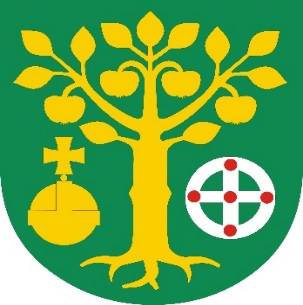 SPECYFIKACJA WARUNKÓW ZAMÓWIENIAw postępowaniu o udzielenie zamówienia publicznego pn.:„Budowa zaplecza kontenerowego boiska sportowego”
(znak sprawy: IRO.271.59.2023)Identyfikator postępowania: ocds-148610-83fe7e8a-9049-11ee-b55a-a22b2d7f700ePostępowanie można wyszukać również ze strony głównej Platformy 
e-zamówienia przycisk „Przeglądaj postępowania/konkursy”.ZatwierdzamWójt Gminy Jabłonna/--/Magdalena Sałek-LewczykRozdział 1POSTANOWIENIA OGÓLNENazwa i adres ZamawiającegoGmina JabłonnaJabłonna – Majątek 2223-114 Jabłonna - MajątekNIP: 713 289 28 26Regon: 431019773tel. 81 561 05 70, faks 81 561 00 65adres strony internetowej: www.jablonna.lubelskie.pl adres e-mail: gmina@jablonna.lubelskie.pl  godziny urzędowania: poniedziałek, środa i piątek od 07.30 do 15.30, we wtorek od 09.00 do 17.00Strona internetowa prowadzonego postępowania na której udostępniane będą zmiany i wyjaśnienia treści SWZ oraz inne dokumenty zamówienia bezpośrednio związane z postępowaniem o udzielenie zamówienia:  https://ezamowienia.gov.pl/mp-client/search/list/ocds-148610-83fe7e8a-9049-11ee-b55a-a22b2d7f700eTryb udzielenia zamówieniaNiniejsze postępowanie o udzielenie zamówienia publicznego prowadzone jest na podstawie przepisów ustawy w trybie podstawowym w którym odpowiedzi na ogłoszenie o zamówieniu oferty mogą składać wszyscy zainteresowani wykonawcy, w następnie zamawiający wybiera najkorzystniejszą ofertę bez przeprowadzenia negocjacji (art. 275 pkt 1 ustawy z dnia 11 września 2019 r. Prawo zamówień publicznych).Zamawiający nie zastrzega możliwości ubiegania się o udzielenie zamówienia wyłącznie przez wykonawców, o których mowa w art. 94 ustawy Pzp, tj. mających status zakładu pracy chronionej, spółdzielnie socjalne oraz innych wykonawców, których głównym celem lub głównym celem działalności ich wyodrębnionych organizacyjnie jednostek, które będą realizowały zamówienie, jest społeczne i zawodowa integracja osób społecznie marginalizowanych.Zamawiający nie przewiduje obowiązku odbycia przez Wykonawcę wizji lokalnej oraz sprawdzenia przez Wykonawcę dokumentów niezbędnych do realizacji zamówienia dostępnych na miejscu u Zamawiającego. Zamawiający nie przewiduje zastosowania aukcji elektronicznejZamawiający nie przewiduje złożenia oferty w postaci katalogów elektronicznychZamawiający nie prowadzi postępowania w celu zawarcia umowy ramowejWartość zamówieniaNiniejsze zamówienie jest zamówieniem klasycznym w rozumieniu art. 7 pkt 33) ustawy. Wartość zamówienia nie przekracza progów unijnych w rozumieniu art. 3 ustawySłownikUżyte w niniejszej SWZ (oraz w załącznikach) terminy mają następujące znaczenie: 1) „ustawa” - ustawa z dnia 11 września 2019 r. Prawo zamówień publicznych (Dz. U. z 2023r. poz. 1605 z późn. zm.), 2) „SWZ” - niniejsza Specyfikacja Warunków Zamówienia, 3) „zamówienie” - zamówienie publiczne będące przedmiotem niniejszego postępowania, 4) „postępowanie” - postępowanie o udzielenie zamówienia publicznego, którego dotyczy niniejsza SWZ, 5) „Zamawiający” - Gmina Jabłonna6) „Wykonawca” - należy przez to rozumieć osobę fizyczną, osobę prawną albo jednostkę organizacyjną nieposiadającą osobowości prawnej, która oferuje na rynku wykonanie robót budowlanych lub obiektu budowlanego, dostawę produktów lub świadczenie usług lub ubiega się o udzielenie zamówienia, złożyła ofertę lub zawarła umowę w sprawie zamówienia publicznego, 7) „RODO” - rozporządzenie Parlamentu Europejskiego i Rady (UE) 2016/679 z dnia 27 kwietnia2016 r. w sprawie ochrony osób fizycznych w związku z przetwarzaniem danych osobowych i w sprawie swobodnego przepływu takich danych oraz uchylenia dyrektywy 95/46/WE (ogólne rozporządzenie o ochronie danych) (Dz. Urz. UE L 119 z 04.05.2016, str. 1), 8) „Platforma e-zamówienia” – ogólnodostępne i nieodpłatne narzędzie informatyczne do obsługi postępowań o udzielenie zamówienia publicznego w tym przedmiotowego postepowania, w szczególności do elektronicznego składania ofert dostępne pod adresem: https://ezamowienia.gov.pl 1.5. Wykonawca powinien dokładnie zapoznać się z niniejszą SWZ i złożyć ofertę zgodnie z jej wymaganiami. Rozdział 2INFORMACJA, CZY ZAMAWIAJĄCY PRZEWIDUJE WYBÓR NAJKORZYSTNIEJSZEJ OFERTY Z MOŻLIWOŚCIĄ PROWADZENIA NEGOCJACJIZamawiający nie przewiduje wyboru najkorzystniejszej oferty z możliwością prowadzenia negocjacji.Rozdział 3ŹRÓDŁA FINANSOWANIAZamawiający informuje, iż zamówienie jest finansowane ze środków unijnych w ramach projektu pn. „Rozwój infrastruktury boiska sportowego w m. Piotrków Pierwszy w celu budowy infrastruktury rekreacyjno-wypoczynkowej na terenie gminy Jabłonna” współfinansowanego ze środków Europejskiego Funduszu Rolnego na rzecz Rozwoju Obszarów Wiejskich w ramach Programu Rozwoju Obszarów Wiejskich na lata 2014-2020”. Rozdział 4OPIS PRZEDMIOTU ZAMÓWIENIA4.1. Nazwa/y i kod/y Wspólnego Słownika Zamówień (CPV):45000000-7 Roboty budowlane45110000-1 Roboty w zakresie burzenia i rozbiórki obiektów budowlanych45212000-6 Roboty budowlane w zakresie budowy wypoczynkowych, sportowych, kulturalnych, hotelowych i restauracyjnych obiektów budowlanych45310000-3 Roboty instalacyjne elektryczne45330000-9 Roboty instalacyjne wodno-kanalizacyjne i sanitarne4.2. Przedmiot zamówieniaPrzedmiotem zamówienia jest realizacja zadania: „Budowa zaplecza kontenerowego boiska sportowego”. Inwestycja obejmuje rozbiórkę istniejącego budynku zaplecza boiska i budowa, na jego miejscu, zaplecza kontenerowego zlokalizowanego na działce nr ew. 3017/3 obręb Piotrków Pierwszy, gmina Jabłonna. Zakres robót obejmuje: •	wykonanie robót zgodnie z zatwierdzoną dokumentacją projektową przez Starostwo Powiatowe, szczegółowymi specyfikacjami technicznymi wykonania i odbioru robót budowlanych, zasadami wiedzy technicznej i sztuki budowlanej oraz zasadami i warunkami bhp.•	dostawę i montaż kontenerów,•	rozbiórkę obiektu oraz istniejącego utwardzenia i wykonanie nowego utwardzenia terenu z drogowych płyt betonowych pod projektowanym budynkiem z kontenerów,•	utwardzenie terenu przeznaczonego do ustawienia pojemników na odpady stałe,•	wykonanie utwardzeń wokół budynku wraz ze schodami terenowymi przy głównym wejściu,•	wykonanie utwardzonego dojścia do budynku zaplecza kontenerowego,•	podłączenie projektowanego budynku do istniejącej zewnętrznej instalacji kanalizacji sanitarnej ze zbiornikiem szczelnym,•	wykonanie zewnętrznej instalacji wodociągowej od istniejącej studni wodomierzowej do budynku,•	wykonanie zewnętrznej instalacji nN i WLZ,•	wykonanie przyłącza energetycznego od istniejącej sieci do złącza kablowego w ogrodzeniu,•	prowadzenia dzienników budowy i wykonywanie obmiarów ilości zrealizowanych robót,•	zapewnienie obsługi geodezyjnej prowadzonych robót,•	przygotowanie rozliczenia końcowego i sporządzenie 1 egz. operatu kolaudacyjnego w formie papierowej oraz w wersji elektronicznej (pdf), który ma zawierać: umowę, ofertę, umowy z ewentualnymi podwykonawcami i dalszymi podwykonawcami, harmonogram, tabele elementów rozliczeniowych, polisę ubezpieczeniową, protokół przekazania terenu budowy, protokoły odbioru robót zanikających, badania materiałów, recepty, wyniki pomiarów: wyniki badań laboratoryjnych, deklaracje zgodności materiałów, aprobaty, sprawozdanie techniczne Wykonawcy, geodezyjną  inwentaryzację powykonawczą w formacie gis/cad i wersji papierowej (w ilości 3egz.) dziennik budowy, dokumentacja powykonawcza (oddzielnie dla każdego zadania) do złożenia zawiadomienia o zakończeniu robót budowlanych w nadzorze budowlanym (w ilości 2egz.), karty gwarancyjne, potwierdzenie zakończenia odbioru robót, oświadczenie uprawnionego kierownika budowy  o wykonaniu zadania zgodnie z przepisami oraz niezbędne dokumenty do przekazania obiektu do użytkowania, •	uporządkowanie terenu budowy i terenów przyległych (stwierdzone przez kierownika budowy wpisem do dziennika budowy i potwierdzone przez Inspektora Nadzoru), przekazanie zrealizowanych robót  Zamawiającemu.Przedmiot zamówienia nie obejmuje wykonania zjazdu publicznego z drogi gminnej (dz. nr 3026/3) na działkę nr 3017/3 oraz wykonania miejsc postojowych.Zamawiający wskazuje, że wymaga dostarczenia i zamontowania w ramach przedmiotowej inwestycji kontenera jako gotowego prefabrykatu przeznaczonego do montażu na uprzednio przygotowanym podłożu, wykonanym zgodnie z normami, aprobatami i deklaracjami zgodności, podlegający w całości gwarancji producenta. Każdy kontener powinien być wyposażony w kompletną instalację elektryczną oraz zabudowę sanitarną. Zamawiający wymaga kontenera jako gotowego elementu prefabrykowanego zamontowanego i wyposażonego zgodnie z aprobatami i wytycznymi producenta. Szczegółowy opis przedmiotu zamówienia zawarty jest w:Pomocniczym przedmiarze robót, jednakże wskazuje się, że przedmiar został dołączony do SWZ wyłącznie pomocniczo i nie może stanowić jedynej podstawy wyceny oferty, co oznacza, że przy wykonywaniu zamówienia Wykonawca nie może powoływać się na braki (ilościowe, rodzajowe) w przedmiarach robót i na tej podstawie żądać dodatkowej zapłaty za roboty konieczne do wykonania, których nie przewidywały przedmiary robót. Oferta Wykonawcy powinna obejmować wszystkie niezbędne do prawidłowego wykonania przedmiotu zamówienia roboty zapewniające właściwe i  efektywne  jego funkcjonowanie. W przypadku dostrzeżenia rozbieżności pomiędzy poszczególnymi elementami dokumentacji projektowej Wykonawca zobowiązany jest wystąpić do Zamawiającego o ich wyjaśnienie przed złożeniem oferty. Zamawiający oczekuje wykonania w ramach wynagrodzenia za realizację zamówienia wszystkich robót koniecznych dla prawidłowego wykonania zamówienia, w szczególności w sytuacji, gdy w którymkolwiek z dokumentów przetargowych roboty te zostały przewidziane lub ich wykonanie wynika z przyjętej technologii albo z innych powodów jest niezbędne dla prawidłowego wykonania zamówienia.Dokumentacji technicznej,STWiOR.- które stanowią załącznik nr 6 do SWZ4.3. Podział zamówienia na częściZamawiający nie dokonał podziału zamówienia na części. Zamówienie nie będzie podzielone na części ze względu na jego charakter oraz przedmiot zamówienia. Roboty stanowiące przedmiot zamówienia są ściśle powiązane pod względem funkcjonalnym, podział na poszczególne części zamówienia nie jest pod względem technologicznym uzasadnionym rozwiązaniem. Rozdzielenie robót groziłoby niedającymi się wyeliminować problemami organizacyjnymi związanymi z odpowiedzialnością za poszczególne elementy robót wykonywanych przez różnych wykonawców.  Nie jest także możliwe rozgraniczenie odpowiedzialności wielu kierowników budowy. Wykonawcy powielaliby koszty pośrednie prac, co wpływałoby na koszty inwestycji. W każdej z ofert częściowych wykonawca musiałby założyć odrębną wycenę użycia tego samego rodzaju sprzętu, w sytuacji, w której, składając jedną ofertę, użycie sprzętu wyceniłby jednokrotnie. Taki podział groziłby nadmiernymi trudnościami technicznymi oraz nadmiernymi kosztami wykonania zamówienia, a potrzeba skoordynowania działań różnych wykonawców realizujących poszczególne części zamówienia mogłaby poważnie zagrozić właściwemu wykonaniu zamówienia. Niedokonanie podziału zamówienia podyktowane było zatem względami technicznymi, organizacyjnym oraz charakterem przedmiotu zamówienia. Zastosowany ewentualnie podział zamówienia na części nie zwiększyłby konkurencyjności w sektorze małych i średnich przedsiębiorstw – zakres zamówienia jest zakresem typowym, umożliwiającym złożenie oferty wykonawcom z grupy małych lub średnich przedsiębiorstw. Wartość zamówienia jest niższa od tzw. progów unijnych które zobowiązują do implementacji dyrektyw UE. Dyrektywa 2014/24/UE w treści motywu 78 wskazuje, że aby zwiększyć konkurencję, instytucje zamawiające należy w szczególności zachęcać do dzielenia dużych zamówień na części. Przedmiotowe zamówienie nie jest dużym zamówieniem w rozumieniu motywu 78 powołanej dyrektywy UE (dyrektywy stosuje się od tzw. progów UE, a dyrektywa posługuje się pojęciem dużego zamówienia na gruncie zamówień podlegających dyrektywie -  a więc zamówienia o wartości znacznie przewyższającej tzw. progi UE).4.4. Rozwiązania równoważne  W każdym przypadku użycia w opisie przedmiotu zamówienia norm, ocen technicznych, specyfikacji technicznych i systemów referencji technicznych, o których mowa w art. 101 ust. 1 pkt 2 oraz ust. 3 ustawy Pzp Wykonawca powinien przyjąć, że odniesieniu takiemu towarzyszą wyrazy „lub równoważne”. W przypadku użycia w dokumentacji projektowej odniesień do norm, europejskich ocen technicznych, aprobat, specyfikacji technicznych i systemów referencji technicznych Zamawiający dopuszcza rozwiązania równoważne opisywanym. Wykonawca analizując dokumentację projektową powinien założyć, że każdemu odniesieniu użytemu w dokumentacji projektowej towarzyszy wyraz „lub równoważne". W przypadku, gdy w dokumentacji projektowej lub specyfikacji technicznej wykonania i odbioru robót zostały użyte znaki towarowe, oznacza to, że są podane przykładowo i określają jedynie minimalne oczekiwane parametry jakościowe oraz wymagany standard. Wykonawca może zastosować materiały lub urządzenia równoważne, lecz o parametrach technicznych i jakościowych podobnych lub lepszych, których zastosowanie w żaden sposób nie wpłynie negatywnie na prawidłowe funkcjonowanie rozwiązań przyjętych w dokumentacji projektowej. Wykonawca, który zastosuje urządzenia lub materiały równoważne będzie obowiązany wykazać w trakcie realizacji zamówienia, że zastosowane przez niego urządzenia i materiały spełniają wymagania określone przez Zamawiającego. Użycie w dokumentacji projektowej etykiety oznacza, że Zamawiający akceptuje wszystkie etykiety potwierdzające, że dane roboty budowlane, dostawy lub usługi spełniają równoważne wymagania określonej przez zamawiającego etykiety. W przypadku gdy wykonawca z przyczyn od niego niezależnych nie może uzyskać określonej przez zamawiającego etykiety lub równoważnej etykiety, zamawiający, w terminie, przez siebie wyznaczonym akceptuje inne odpowiednie przedmiotowe środki dowodowe, w szczególności dokumentację techniczną producenta, o ile dany wykonawca udowodni, że roboty budowlane, dostawy lub usługi, które mają zostać przez niego wykonane, spełniają wymagania określonej etykiety lub określone wymagania wskazane przez Zamawiającego. Użycie w dokumentacji projektowej wymogu posiadania certyfikatu wydanego przez jednostkę oceniającą zgodność lub sprawozdania z badań przeprowadzonych przez tę jednostkę jako środka dowodowego potwierdzającego zgodność z wymaganiami lub cechami określonymi w opisie przedmiotu zamówienia, kryteriach oceny ofert lub warunkach realizacji zamówienia oznacza, że zamawiający akceptuje również certyfikaty wydane przez inne równoważne jednostki oceniające zgodność. Zamawiający akceptuje także inne odpowiednie środki dowodowe, w szczególności dokumentację techniczną producenta, w przypadku, gdy dany Wykonawca nie ma ani dostępu do certyfikatów lub sprawozdań z badań, ani możliwości ich uzyskania w odpowiednim terminie, o ile ten brak dostępu nie może być przypisany danemu Wykonawcy, oraz pod warunkiem że dany Wykonawca udowodni, że wykonywane przez niego roboty budowlane, dostawy lub usługi spełniają wymogi lub kryteria określone w opisie przedmiotu zamówienia, kryteriach oceny ofert lub wymagania związane z realizacją zamówienia. Jeżeli w opisie przedmiotu zamówienia ujęto zapis wynikający z KNR lub KNNR wskazujący na konieczność wykorzystywania przy realizacji zamówienia konkretnego sprzętu o konkretnych parametrach Zamawiający dopuszcza używanie innego sprzętu o ile zapewni to osiągnięcie zakładanych parametrów projektowych i nie spowoduje ryzyka niezgodności wykonanych prac z dokumentacją techniczną. 4.5.  Obowiązek zatrudnienia na umowę o pracę Zamawiający stosownie do art. 95 ust. 1 ustawy Pzp, określa obowiązek zatrudnienia na podstawie umowy i pracę osób wykonujących następujące czynności w zakresie realizacji zamówienia: - obsługa sprzętu zmechanizowanego(obowiązek ten nie dotyczy sytuacji, gdy prace te będą wykonywane samodzielnie i osobiście przez osoby fizyczne prowadzące działalność gospodarczą w postaci tzw. samozatrudnienia, jako podwykonawcy). Szczegółowy sposób dokumentowania zatrudnienia ww. osób, uprawnienia zamawiającego w zakresie kontroli spełniania przez Wykonawcę wymagań ,o których mowa w art. 95 ust. 1ustawy Pzp oraz sankcji z tytułu niespełnienia tych wymagań, rodzaju czynności niezbędnych do realizacji zamówienia, których dotyczą wymagania zatrudnienia na podstawie umowy o pracę przez Wykonawcę lub podwykonawcę osób wykonujących czynności w trakcie realizacji zamówienia zawarte są w Projekcie Umowy. 4.6. Zamawiający nie wymaga w niniejszym postępowaniu przedmiotowych środków dowodowych. Rozdział 5TERMIN WYKONANIA ZAMÓWIENIAWykonawca zobowiązany jest wykonać zamówienia w terminie 4 miesięcy od dnia zawarcia umowy  Rozdział 6WARUNKI UDZIAŁU W POSTĘPOWANIUO udzielenie zamówienia mogą ubiegać się Wykonawcy, którzy nie podlegają wykluczeniu na zasadach określonych w SWZ, oraz spełniają określone przez Zamawiającego warunki udziału w postępowaniu.O udzielenie zamówienia mogą ubiegać się Wykonawcy, którzy spełniają warunki dotyczące:zdolności do występowania w obrocie gospodarczymZamawiający nie stawia warunku w powyższym zakresieuprawnień do prowadzenia określonej działalności gospodarczej lub zawodowej, o ile wynika to z odrębnych przepisówZamawiający nie stawia warunku w powyższym zakresiesytuacji ekonomicznej i finansowejZamawiający nie stawia warunku w powyższym zakresiezdolności technicznej lub zawodowejZamawiający nie stawia warunku w powyższym zakresieZamawiający, w stosunku do Wykonawców wspólnie ubiegających się o udzielenie zamówienia, w odniesieniu do warunku dotyczącego zdolności technicznej lub zawodowej – dopuszcza łączne spełnianie warunku przez Wykonawców.Zamawiający może na każdym etapie postępowania, uznać, że wykonawca nie posiada wymaganych zdolności, jeżeli posiadanie przez wykonawcę sprzecznych interesów, w szczególności zaangażowanie zasobów technicznych lub zawodowych wykonawcy w inne przedsięwzięcia gospodarcze wykonawcy może mieć negatywny wpływ na realizację zamówienia.Rozdział 7PODSTAWY WYKLUCZENIA Z POSTĘPOWANIA7.1. Z postępowania o udzielenie zamówienia wyklucza się Wykonawcę, w stosunku, do którego zachodzi którakolwiek z okoliczności, o których mowa w art. 108 ustawy tj. wykonawcę:  1) będącego osobą fizyczną, którego prawomocnie skazano za przestępstwo:  udziału w zorganizowanej grupie przestępczej albo związku mającym na celu popełnienie przestępstwa lub przestępstwa skarbowego, o którym mowa w art. 258 Kodeksu karnego,  handlu ludźmi, o którym mowa w art. 189a Kodeksu karnego,  o którym mowa w art. 228-230a, art. 250a Kodeksu karnego, w art. 46-48 ustawy z dnia 25 czerwca 2010 r. o sporcie (Dz. U. z 2020 r. poz. 1133 oraz z 2021 r. poz. 2054) lub w art. 54 ust. 1-4 ustawy z dnia 12 maja 2011 r. o refundacji leków, środków spożywczych specjalnego przeznaczenia żywieniowego oraz wyrobów medycznych (Dz. U. z 2021 r. poz. 523, 1292, 1559 i 2054), o charakterze terrorystycznym, o którym mowa w art. 115 § 20 Kodeksu karnego, lub mające na celu popełnienie tego przestępstwa,  powierzenia wykonywania pracy małoletniemu cudzoziemcowi, o którym mowa w art. 9 ust. 2 ustawy z dnia 15 czerwca 2012 r. o skutkach powierzania wykonywania pracy cudzoziemcom przebywającym wbrew przepisom na terytorium Rzeczypospolitej Polskiej (Dz. U. poz. 769),  przeciwko obrotowi gospodarczemu, o których mowa w art. 296-307 Kodeksu karnego, przestępstwo oszustwa, o którym mowa w art. 286 Kodeksu karnego, przestępstwo przeciwko wiarygodności dokumentów, o których mowa w art. 270-277d Kodeksu karnego, lub przestępstwo skarbowe,  o którym mowa w art. 9 ust. 1 i 3 lub art. 10 ustawy z dnia 15 czerwca 2012r. o skutkach powierzania wykonywania pracy cudzoziemcom przebywającym wbrew przepisom na terytorium Rzeczypospolitej Polskiej - lub za odpowiedni czyn zabroniony określony w przepisach prawa obcego;  jeżeli urzędującego członka jego organu zarządzającego lub nadzorczego, wspólnika spółki w spółce jawnej lub partnerskiej albo komplementariusza w spółce komandytowej lub komandytowo-akcyjnej lub prokurenta prawomocnie skazano za przestępstwo, o którym mowa w pkt 1;  wobec którego wydano prawomocny wyrok sądu lub ostateczną decyzję administracyjną o zaleganiu z uiszczeniem podatków, opłat lub składek na ubezpieczenie społeczne lub zdrowotne, chyba że wykonawca odpowiednio przed upływem terminu do składania wniosków o dopuszczenie do udziału w postępowaniu albo przed upływem terminu składania ofert dokonał płatności należnych podatków, opłat lub składek na ubezpieczenie społeczne lub zdrowotne wraz z odsetkami lub grzywnami lub zawarł wiążące porozumienie w sprawie spłaty tych należności;  wobec którego prawomocnie orzeczono zakaz ubiegania się o zamówienia publiczne;  jeżeli zamawiający może stwierdzić, na podstawie wiarygodnych przesłanek, że wykonawca zawarł z innymi wykonawcami porozumienie mające na celu zakłócenie konkurencji, w szczególności jeżeli należąc do tej samej grupy kapitałowej w rozumieniu ustawy z dnia 16 lutego 2007 r. o ochronie konkurencji i konsumentów, złożyli odrębne oferty, oferty częściowe lub wnioski o dopuszczenie do udziału w postępowaniu, chyba że wykażą, że przygotowali te oferty lub wnioski niezależnie od siebie; jeżeli, w przypadkach, o których mowa w art. 85 ust. 1, doszło do zakłócenia konkurencji wynikającego z wcześniejszego zaangażowania tego wykonawcy lub podmiotu, który należy z wykonawcą do tej samej grupy kapitałowej w rozumieniu ustawy z dnia 16 lutego 2007 r. o ochronie konkurencji i konsumentów, chyba że spowodowane tym zakłócenie konkurencji może być wyeliminowane w inny sposób niż przez wykluczenie wykonawcy z udziału w postępowaniu o udzielenie zamówienia.  Zamawiający nie przewiduje podstaw wykluczenia wskazanych w art. 109 ustawy.  Wykonawca może zostać wykluczony przez zamawiającego na każdym etapie postępowania o udzielenie zamówienia  Wykonawca nie podlega wykluczeniu w okolicznościach określonych w art. 108 ust. 1 pkt 1, 2 i 5 jeżeli udowodni zamawiającemu, że spełnił łącznie następujące przesłanki:  naprawił lub zobowiązał się do naprawienia szkody wyrządzonej przestępstwem, wykroczeniem lub swoim nieprawidłowym postępowaniem, w tym poprzez zadośćuczynienie pieniężne;  wyczerpująco wyjaśnił fakty i okoliczności związane z przestępstwem, wykroczeniem lub swoim nieprawidłowym postępowaniem oraz spowodowanymi przez nie szkodami, aktywnie współpracując odpowiednio z właściwymi organami, w tym organami ścigania, lub zamawiającym; podjął konkretne środki techniczne, organizacyjne i kadrowe, odpowiednie dla zapobiegania dalszym przestępstwom, wykroczeniom lub nieprawidłowemu postępowaniu, w szczególności:  zerwał wszelkie powiązania z osobami lub podmiotami odpowiedzialnymi za nieprawidłowe postępowanie wykonawcy,  zreorganizował personel,  wdrożył system sprawozdawczości i kontroli,  utworzył struktury audytu wewnętrznego do monitorowania przestrzegania przepisów, wewnętrznych regulacji lub standardów,  wprowadził wewnętrzne regulacje dotyczące odpowiedzialności i odszkodowań za nieprzestrzeganie przepisów, wewnętrznych regulacji lub standardów.  Zamawiający ocenia, czy podjęte przez wykonawcę czynności wskazane w pkt 7.4 są wystarczające do wykazania jego rzetelności, uwzględniając wagę i szczególne okoliczności czynu wykonawcy. Jeżeli podjęte przez wykonawcę czynności wskazane w pkt 7.4 nie są wystarczające do wykazania jego rzetelności, zamawiający wyklucza wykonawcę  Sposób wykazania braku podstaw wykluczenia wskazano w rozdziale 8 SWZ. Na podstawie art. 7 ust. 1 ustawy z dnia 13 kwietnia 2022 r. o szczególnych rozwiązaniach w zakresie przeciwdziałania wspieraniu agresji na Ukrainę oraz służących ochronie bezpieczeństwa narodowego z postępowania o udzielenie zamówienia publicznego wyklucza się:- wykonawcę wymienionego w wykazach określonych w rozporządzeniu 765/2006 i rozporządzeniu 269/2014 albo wpisanego na listę na podstawie decyzji w sprawie wpisu na listę rozstrzygającej o zastosowaniu środka, o którym mowa w art. 1 pkt 3 ustawy;- wykonawcę, którego beneficjentem rzeczywistym w rozumieniu ustawy z dnia 1 marca 2018 r. o przeciwdziałaniu praniu pieniędzy oraz finansowaniu terroryzmu (Dz. U. z 2022 r. poz. 593 i 655) jest osoba wymieniona w wykazach określonych w rozporządzeniu 765/2006 i rozporządzeniu 269/2014 albo wpisana na listę lub będąca takim beneficjentem rzeczywistym od dnia 24 lutego 2022 r., o ile została wpisana na listę na podstawie decyzji w sprawie wpisu na listę rozstrzygającej o zastosowaniu środka, o którym mowa w art. 1 pkt 3 ustawy;- wykonawcę, którego jednostką dominującą w rozumieniu art. 3 ust. 1 pkt 37 ustawy z dnia 29 września 1994 r. o rachunkowości (Dz. U. z 2021 r. poz. 217, 2105 i 2106), jest podmiot wymieniony w wykazach określonych w rozporządzeniu 765/2006 i rozporządzeniu 269/2014 albo wpisany na listę lub będący taką jednostką dominującą od dnia 24 lutego 2022 r., o ile został wpisany na listę na podstawie decyzji w sprawie wpisu na listę rozstrzygającej o zastosowaniu środka, o którym mowa w art. 1 pkt 3 ustawy.Wykluczenie, o którym mowa w pkt 7.7 następuje na okres trwania ww. okoliczności. Osoba lub podmiot podlegające wykluczeniu, które w okresie tego wykluczenia ubiegają się o udzielenie zamówienia publicznego lub biorą udział w postępowaniu o udzielenie zamówienia publicznego, podlegają karze pieniężnej. Karę pieniężną, nakłada Prezes Urzędu Zamówień Publicznych, w drodze decyzji, w wysokości do 20 000 000 zł.W przypadku wykonawcy wykluczonego na podstawie tych przesłanek, zamawiający odrzuca ofertę takiego Wykonawcy. Rozdział 8INFORMACJA O OŚWIADCZENIU WSTĘPNYMORAZ PODMIOTOWYCH ŚRODKACH DOWODOWYCH8.1. Wykonawca zobowiązany jest złożyć wraz z ofertą oświadczenie stanowiące wstępne potwierdzenie, że Wykonawca na dzień składania ofert nie podlega wykluczeniu.8.1.1. Oświadczenie należy złożyć wg wymogów załącznika nr 3 do SWZ.  8.1.2. Jeżeli wykonawca nie złożył oświadczenia, o którym mowa w pkt 8.1 SWZ lub jest ono niekompletne lub zawiera błędy, zamawiający wezwie wykonawcę odpowiednio do jego złożenia, poprawienia lub uzupełnienia w wyznaczonym terminie, chyba że oferta wykonawcy podlega odrzuceniu bez względu na ich złożenie, uzupełnienie lub poprawienie lub zachodzą przesłanki unieważnienia postępowania.  8.1.3. Zamawiający może żądać od wykonawców wyjaśnień dotyczących treści złożonych oświadczeń, o których mowa w pkt 8.1 SWZ.  8.1.4. W przypadku wspólnego ubiegania się o zamówienie przez Wykonawców, oświadczenie składa każdy z Wykonawców wspólnie ubiegających się o zamówienie, Oświadczenia te potwierdzają brak podstaw wykluczenia oraz spełnienie warunków udziału w postepowaniu w zakresie w jakim każdy z wykonawców wskazuje spełnienie warunków udziału.  8.2. Oświadczenie, o którym mowa w rozdziale 8.1 SWZ składa się, pod rygorem nieważności, w formie elektronicznej lub w postaci elektronicznej opatrzonej podpisem zaufanym lub podpisem osobistym.  8.3. Oświadczenie wskazane w rozdziale 8.1 SWZ przekazuje się środkiem komunikacji elektronicznej wskazanym w rozdziale 11 SWZ.  8.4. W przypadku, gdy oświadczenie o których mowa w rozdziale 8.1 SWZ zawiera informacje stanowiące tajemnicę przedsiębiorstwa w rozumieniu przepisów ustawy z dnia 16 kwietnia 1993 r. o zwalczaniu nieuczciwej konkurencji (Dz. U. z 2020 r. poz. 1913), wykonawca, w celu utrzymania w poufności tych informacji, przekazuje je w wydzielonym i odpowiednio oznaczonym pliku. Rozdział 9     INFORMACJA DLA WYKONAWCÓW ZAMIERZAJĄCYCH POWIERZYĆWYKONANIE CZĘŚCI ZAMÓWIENIA PODWYKONAWCOM9.1. Wykonawca może powierzyć wykonanie części zamówienia na roboty budowlane lub usługi podwykonawcy/podwykonawcom.  9.2. Zamawiający nie zastrzega obowiązku osobistego wykonania przez wykonawcę kluczowych części zamówienia.  9.3. Zamawiający wymaga, aby w przypadku powierzenia części zamówienia podwykonawcom, wykonawca wskazał w ofercie części zamówienia, których wykonanie zamierza powierzyć podwykonawcom i podania przez Wykonawcę nazw firm podwykonawców, o ile są już znane,  Rozdział 10INFORMACJA DLA WYKONAWCÓW WSPÓLNIE UBIEGAJĄCYCH SIĘ O           UDZIELENIE ZAMÓWIENIA (W TYM SPÓŁKI CYWILNE)10.1. Wykonawcy mogą wspólnie ubiegać się o udzielenie zamówienia. W takim przypadku, wykonawcy ustanawiają pełnomocnika do reprezentowania ich w postępowaniu o udzielenie zamówienia albo do reprezentowania w postępowaniu i zawarcia umowy w sprawie zamówienia publicznego.  10.2. W przypadku Wykonawców wspólnie ubiegających się o udzielenie zamówienia: a/ żaden z tych Wykonawców nie może podlegać wykluczeniu z postępowanie b/ wykonawcy wspólnie ubiegający się o udzielenie zamówienia dołączają do oferty oświadczenie, z którego wynika, które roboty budowlane, dostawy lub usługi wykonają poszczególni wykonawcy, wg wzoru stanowiącego załącznik nr 5 do SWZ;10.3. W przypadku Wykonawców wspólnie ubiegających się o udzielenie zamówienia oświadczenia o których mowa w pkt. 8.1 SWZ składa z ofertą każdy z Wykonawców wspólnie ubiegających się o zamówienie. 10.5. W przypadku wspólnego ubiegania się o udzielenie zamówienia wykonawcy ustanawiają pełnomocnika do reprezentowania ich w postępowaniu o udzielenie zamówienia albo reprezentowania w postępowaniu i zawarcie umowy w sprawie zamówienia publicznego. Wszelka korespondencja kierowana będzie wyłącznie do podmiotu występującego jako pełnomocnik. Dokument potwierdzający ustanowienie pełnomocnictwa powinien zawierać wskazanie postępowania o zamówienie publiczne, którego dotyczy, wykonawców ubiegających się wspólnie o udzielenie zamówienia, ustanowionego pełnomocnika oraz zakres jego umocowania. Podpisy muszą zostać złożone przez osoby uprawnione do składania oświadczeń woli wymienione we właściwym rejestrze lub wpisie do ewidencji działalności gospodarczej. 10.6. Jeżeli została wybrana oferta wykonawców wspólnie ubiegających się o udzielenie zamówienia, zamawiający może żądać przed zawarciem umowy w sprawie zamówienia publicznego kopii umowy regulującej współpracę tych wykonawców. Rozdział 11INFORMACJE O ŚRODKACH KOMUNIKACJI ELEKTRONICZNEJ, PRZY UŻYCIU KTÓYCH         ZAMAWIAJĄCY BĘDZIE KOMUNIKOWAŁ SIĘ Z WYKONAWCAMI,      ORAZ INFORMACJE O WYMAGANIACH TECHNICZNYCH I ORGANIZACYJNYCHSPORZĄDZANIA, WYSYŁANIA I ODBIERANIA KORESPONDENCJI ELEKTRONICZNEJW postępowaniu o udzielenie zamówienia publicznego komunikacja między Zamawiającym, a Wykonawcami odbywa się przy użyciu Platformy 
e-Zamówienia, która jest dostępna pod adresem https://ezamowienia.gov.pl Korzystanie z Platformy e-Zamówienia jest bezpłatne.Zamawiający wyznacza następujące osoby do kontaktu z Wykonawcami:  sprawy techniczne – Szymon Mazurek, Agnieszka Wójtowiczsprawy formalno 	-prawne – Anita Kłapeć Wykonawca zamierzający wziąć udział w postępowaniu o udzielenie zamówienia publicznego musi posiadać konto podmiotu „Wykonawca” na Platformie 
e-Zamówienia. Szczegółowe informacje na temat zakładania kont podmiotów 
oraz zasady i warunki korzystania z Platformy e-Zamówienia określa 
Regulamin Platformy e-Zamówienia, dostępny na stronie internetowej https://ezamowienia.gov.pl/pl/regulamin/#regulamin-serwisu oraz informacje zamieszczone w zakładce „Centrum Pomocy”.Przeglądanie i pobieranie publicznej treści dokumentacji postępowania nie wymaga posiadania konta na Platformie e-Zamówienia ani logowania do Platformy e-Zamówienia.Sposób sporządzenia dokumentów elektronicznych lub dokumentów elektronicznych będących kopią elektroniczną treści zapisanej w postaci papierowej (cyfrowe odwzorowania) musi być zgodny z wymaganiami określonymi w rozporządzeniu Prezesa Rady Ministrów z dnia 30 grudnia 2020 r. w sprawie sposobu sporządzania i przekazywania informacji oraz wymagań technicznych dla dokumentów elektronicznych oraz środków komunikacji elektronicznej w postępowaniu o udzielenie zamówienia publicznego lub konkursie.Dokumenty elektroniczne, o których mowa w § 2 ust. 1 rozporządzenia , o którym mowa w pkt 11.6 SWZ, sporządza się w postaci elektronicznej, w formatach danych określonych w przepisach rozporządzenia Rady Ministrów  z dnia 12 kwietnia 2012 r. w sprawie Krajowych Ram Interoperacyjności, minimalnych wymagań dla rejestrów publicznych i wymiany informacji w postaci elektronicznej oraz minimalnych wymagań dla systemów teleinformatycznych, z uwzględnieniem rodzaju przekazywanych danych (zamawiający dopuszcza także format RAR) i przekazuje się jako załączniki. W przypadku formatów, o których mowa w art. 66 ust. 1 ustawy Pzp, ww. regulacje nie będą miały bezpośredniego zastosowania.Informacje, oświadczenia lub dokumenty, inne niż wymienione w § 2 ust. 1 rozporządzenia, o którym mowa w pkt 11.6 SWZ, przekazywane w postępowaniu sporządza się w postaci elektronicznej:w formatach danych określonych w przepisach rozporządzenia Rady Ministrów w sprawie Krajowych Ram Interoperacyjności (zamawiający dopuszcza także format RAR) z uwzględnieniem rodzaju przekazywanych danych (i przekazuje się jako załącznik), lubjako tekst wpisany bezpośrednio do wiadomości przekazywanej przy użyciu środków komunikacji elektronicznej (np. w treści wiadomości e-mail lub w treści „Formularza do komunikacji”).Jeżeli dokumenty elektroniczne, przekazywane przy użyciu środków komunikacji elektronicznej, zawierają informacje stanowiące tajemnicę przedsiębiorstwa w rozumieniu przepisów ustawy z dnia 16 kwietnia 1993 r. o zwalczaniu nieuczciwej konkurencji (t. j. Dz. U. z 2022 r., poz. 1233 ze zm.), wykonawca, w celu utrzymania w poufności tych informacji, przekazuje je w wydzielonym i odpowiednio oznaczonym pliku, wraz z jednoczesnym zaznaczeniem w nazwie pliku „Dokument stanowiący tajemnicę przedsiębiorstwa”.Komunikacja w postępowaniu, z wyłączeniem składania ofert (sposób składania ofert opisano w rozdziale 13 SWZ) odbywa się drogą elektroniczną za pośrednictwem formularzy do komunikacji dostępnych w zakładce „Formularze” („Formularze do komunikacji”). Za pośrednictwem „Formularzy do komunikacji” odbywa się w szczególności przekazywanie wezwań i zawiadomień, zadawanie pytań i udzielanie odpowiedzi. Formularze do komunikacji umożliwiają również dołączenie załącznika do przesyłanej wiadomości (przycisk „dodaj załącznik”). Możliwość korzystania w postępowaniu z „Formularzy do komunikacji” w pełnym zakresie wymaga posiadania konta „Wykonawcy” na Platformie e-Zamówienia oraz zalogowania się na Platformie e-Zamówienia. Do korzystania z „Formularzy do komunikacji” służących do zadawania pytań dotyczących treści dokumentów zamówienia wystarczające jest posiadanie tzw. konta uproszczonego na Platformie e-Zamówienia.Wszystkie wysłane i odebrane w postępowaniu przez Wykonawcę wiadomości widoczne są po zalogowaniu w podglądzie postępowania w zakładce „Komunikacja”.Maksymalny rozmiar plików przesyłanych za pośrednictwem „Formularzy do komunikacji” wynosi 150 MB (wielkość ta dotyczy plików przesyłanych jako załączniki do jednego formularza).Minimalne wymagania techniczne dotyczące sprzętu używanego w celu korzystania z usług Platformy e-Zamówienia oraz informacje dotyczące specyfikacji połączenia określa § 12 Regulamin Platformy e-Zamówienia, a mianowicie:W celu prawidłowego korzystania z usług Platformy e-Zamówienia wymagany jest:Komputer PC:         parametry minimum: Intel Core2 Duo, 2 GB RAM, HD,zainstalowany jedne z poniższych systemów operacyjnych: MS Windows 7 lub nowszy, OSX/Mac OS 10.10, Ubuntu 14.04,zainstalowana jedna z poniższych przeglądarek: Chrome 66.0 lub nowsza, Firefox 59.0 lub nowszy, Safari 11.1 lub nowsza, Edge 14.0 i nowsze,alboTablet/Telefon:parametry minimum: 4 rdzenie procesora, 2GB RAM, Android 6.0 Marshmallow, iOS 10.3,przeglądarka Chrome 61 lub nowaDla skorzystania z pełnej funkcjonalności może być konieczne włączenie w przeglądarce obsługi protokołu bezpiecznej transmisji danych SSL, 
obsługi Java Script, oraz cookies;Specyfikacja połączenia, formatu przesyłanych danych oraz kodowania 
i oznaczania czasu odbioru danych:specyfikacja połączenia – formularze udostępnione są za pomocą protokołu TLS 1.2,format danych oraz kodowanie: formularze dostępne są w formacie HTML z kodowaniem UTF-8,oznaczenia czasu odbioru danych: wszelkie operacje opierają się 
o czas serwera i dane zapisywane są z dokładnością co do sekundy.W przypadku problemów technicznych i awarii związanych z funkcjonowaniem Platformy e-Zamówienia użytkownicy mogą skorzystać ze wsparcia 
technicznego dostępnego pod numerem telefonu 22 458 77 99 lub drogą elektroniczną poprzez formularz udostępniony na stronie internetowej https://ezamowienia.gov.pl w zakładce „Zgłoś problem”.W szczególnie uzasadnionych przypadkach uniemożliwiających komunikację Wykonawcy i Zamawiającego za pośrednictwem Platformy e-Zamówienia, Zamawiający dopuszcza komunikację za pomocą poczty elektronicznej na adres 
e-mail: przetargi@jablonna.lubelskie.pl (nie dotyczy składania ofert w postępowaniu).Przy porozumiewaniu się w ramach niniejszego postępowania Wykonawcy powinni posługiwać się numerem referencyjnym: IRO.271.59.2023UWAGA: Zamawiający nie ponosi odpowiedzialności za błędy 
w transmisji danych, w tym błędy spowodowane awariami systemów teleinformatycznych, systemów zasilania lub też okolicznościami zależnymi od operatora zapewniającego transmisję danych.Rozdział 12WYMAGANIA DOTYCZĄCE WADIUMZamawiający nie wymaga wadium. Rozdział 13OPIS SPOSOBU PRZYGOTOWANIA OFERTYKażdy Wykonawca może złożyć jedną ofertę.Ofertę składa się, pod rygorem nieważności, w postaci elektronicznej lub formie elektronicznej w formatach danych określonych w przepisach wydanych na podstawie art. 18 ustawy z dnia 17 lutego 2005 r. o informatyzacji działalności podmiotów realizujących zadania publiczne (Dz. U. z 2021 r. poz. 2070 ze zm.), z zastrzeżeniem formatów, o których mowa w art. 66 ust. 1 ustawy Pzp, z uwzględnieniem rodzaju przekazywanych danych. Zamawiający preferuje w szczególności następujące formaty przesłanych danych: .pdf, .docx, zip. (zamawiający dopuszcza także format RAR).Oferta musi być sporządzona w języku polskim.Każdy dokument składający się na ofertę lub złożony wraz z ofertą sporządzony 
w języku innym niż polski musi być złożony wraz z tłumaczeniem na język polski.Treść oferty musi być zgodna z treścią SWZ.Wykonawca ponosi wszelkie koszty związane z przygotowaniem i złożeniem oferty.Wykonawca składa ofertę za pośrednictwem zakładki „Oferty/wnioski”, widocznej w podglądzie postępowania po zalogowaniu się na konto Wykonawcy. Po wybraniu przycisku „Złóż ofertę” system prezentuje okno składania oferty umożliwiające przekazanie dokumentów elektronicznych, w którym znajdują się dwa pola drag&drop („przeciągnij” i „upuść”) służące do dodawania plików.Wykonawca dodaje wybrany z dysku i uprzednio podpisany Formularz oferty – Załącznik Nr 2 do SWZ w pierwszym polu („Wypełniony formularz oferty”). 
W kolejnym polu („Załączniki i inne dokumenty przedstawione w ofercie przez Wykonawcę”) Wykonawca dodaje pozostałe pliki stanowiące ofertę lub składane wraz z ofertą.Uwaga:Formularz ofertowy podpisuje się kwalifikowanym podpisem elektronicznym lub podpisem zaufanym  lub osobistym. Rekomendowanym wariantem podpisu jest typ wewnętrzny. Podpis formularza ofertowego wariantem podpisu w typie zewnętrznym również jest możliwy, tylko w tym przypadku, powstały oddzielny plik podpisu dla tego formularza należy załączyć w polu „Załączniki i inne dokumenty przedstawione w ofercie przez Wykonawcę”.Pozostałe dokumenty wchodzące w skład oferty lub składane wraz z ofertą, które są zgodne z ustawą Pzp lub rozporządzeniem Prezesa Rady Ministrów z dnia 30 grudnia 2020 r. w sprawie sposobu sporządzania i przekazywania informacji oraz wymagań technicznych dla dokumentów elektronicznych oraz środków komunikacji elektronicznej w postępowaniu o udzielenie zamówienia publicznego lub konkursie opatrzone kwalifikowanym podpisem elektronicznym, podpisem zaufanym lub osobistym, mogą być zgodnie z wyborem wykonawcy/wykonawcy wspólnie ubiegającego się o udzielenie zamówienia/podmiotu udostępniającego zasoby opatrzone podpisem typu zewnętrznego lub wewnętrznego. W zależności od rodzaju podpisu i jego typu (zewnętrzny, wewnętrzny) w polu „Załączniki i inne dokumenty przedstawione w ofercie przez Wykonawcę” dodaje się uprzednio podpisane dokumenty wraz z wygenerowanym plikiem podpisu (typ zewnętrzny) lub dokument z wszytym podpisem (typ wewnętrzny). W przypadku przekazywania dokumentu elektronicznego w formacie poddającym dane kompresji, opatrzenie pliku zawierającego skompresowane dokumenty kwalifikowanym podpisem elektronicznym, podpisem zaufanym lub osobistym, jest równoznaczne z opatrzeniem wszystkich dokumentów zawartych w tym pliku kwalifikowanym podpisem elektronicznym, podpisem zaufanym lub osobistym.System sprawdza, czy złożone pliki są podpisane i automatycznie je szyfruje, jednocześnie informując o tym wykonawcę. Potwierdzenie czasu przekazania 
i odbioru oferty znajduje się w Elektronicznym Potwierdzeniu Przesłania (EPP) 
i Elektronicznym Potwierdzeniu Odebrania (EPO). EPP i EPO dostępne są dla zalogowanego Wykonawcy w zakładce „Oferty/Wnioski”.Maksymalny łączny rozmiar plików stanowiących ofertę lub składanych wraz z ofertą to 250 MB.Na potrzeby oceny ofert oferta musi zawierać:Formularz ofertowy – do wykorzystania wzór (druk), stanowiący Załącznik nr 2 do SWZ (przy czym Wykonawca może sporządzić ofertę wg innego wzorca, powinna ona wówczas obejmować dane wymagane dla oferty w SWZ i załącznikach);Oświadczenia o których mowa w rozdziale 8.1 SWZ;  Oświadczenie stanowiące załącznik nr 4 do SWZ -  jeśli dotyczyOświadczenie stanowiące załącznik nr 4a do SWZ  - jeśli dotyczyOświadczenie stanowiące załącznik nr 5 do SWZ -  jeśli dotyczyPotwierdzenie umocowania do działania w imieniu Wykonawcy lub podmiotu udostępniającego zasoby:Zamawiający w celu potwierdzenia, że osoba działająca w imieniu Wykonawcy lub podmiotu udostępniającego zasoby jest umocowana do jego reprezentowania, żąda złożenia wraz z ofertą odpisu lub informacji z Krajowego Rejestru Sądowego, Centralnej Ewidencji i Informacji o Działalności Gospodarczej lub innego właściwego rejestru;Wykonawca lub podmiot udostępniający zasoby nie jest zobowiązany do złożenia dokumentów, o których mowa w lit a), jeżeli Zamawiający może je uzyskać za pomocą bezpłatnych i ogólnodostępnych baz danych, o ile wykonawca wskazał dane umożliwiające dostęp do tych dokumentów.jeżeli w imieniu Wykonawcy lub podmiotu udostępniającego zasoby działa osoba, której umocowanie do jego reprezentowania nie wynika z dokumentów, o których mowa w lit a), Zamawiający żąda od Wykonawcy lub podmiotu udostępniającego zasoby złożenia wraz z ofertą pełnomocnictwa lub innego dokumentu potwierdzającego umocowanie do reprezentowania Wykonawcy. Jeżeli w kraju, w którym Wykonawca ma siedzibę lub miejsce zamieszkania, nie wydaje się dokumentów, o których mowa w pkt. 6 a), zastępuje się je w całości lub części dokumentem zawierającym odpowiednio oświadczenie Wykonawcy, ze wskazaniem osoby albo osób uprawnionych do jego reprezentacji, złożone przed notariuszem lub przed organem sądowym, administracyjnym albo organem samorządu zawodowego lub gospodarczego właściwym ze względu na siedzibę lub miejsce zamieszkania Wykonawcy.Pełnomocnictwo do reprezentowania Wykonawców wspólnie ubiegających się o udzielenie zamówienia w postępowaniu o udzielenie zamówienia albo do reprezentowania ich w postępowaniu i zawarcia umowy w sprawie zamówienia publicznego (jeżeli dotyczy).Pełnomocnictwo, o którym mowa w rozdziale 13.14 pkt 6) lit c) i pkt 7) SWZ składa się w postaci elektronicznej i opatruje się kwalifikowanym podpisem elektronicznym, podpisem zaufanym lub osobistym. W przypadku gdy pełnomocnictwo zostało sporządzone jako dokument w postaci papierowej i opatrzone własnoręcznym podpisem, przekazuje się cyfrowe odwzorowanie tego dokumentu opatrzone kwalifikowanym podpisem elektronicznym, podpisem zaufanym lub osobistym, poświadczającym zgodność cyfrowego odwzorowania z dokumentem w postaci papierowej.  Poświadczenia zgodności cyfrowego odwzorowania z dokumentem w postaci papierowej dokonuje mocodawca. Poświadczenia zgodności cyfrowego odwzorowania pełnomocnictwa z dokumentem w postaci papierowej może dokonać również notariusz.Wszelkie informacje stanowiące tajemnicę przedsiębiorstwa w rozumieniu ustawy z dnia 16 kwietnia 1993 r. o zwalczaniu nieuczciwej konkurencji 
(t. j. Dz. U. z 2022 r. poz. 1233 ze zm.), które Wykonawca zastrzeże jako tajemnicę przedsiębiorstwa, powinny zostać złożone w osobnym pliku wraz 
z jednoczesnym zaznaczeniem polecenia „Dokument stanowiący tajemnicę przedsiębiorstwa”, a następnie wraz z plikami stanowiącymi jawną część skompresowane do jednego pliku (ZIP). Wykonawca zobowiązany jest, wraz 
z przekazaniem tych informacji, wykazać spełnienie przesłanek określonych w art. 11 ust. 2 ustawy z dnia 16 kwietnia 1993 r. o zwalczaniu nieuczciwej konkurencji. Zaleca się, aby uzasadnienie zastrzeżenia informacji jako tajemnicy przedsiębiorstwa było sformułowane w sposób umożliwiający jego udostępnienie. Zastrzeżenie przez Wykonawcę tajemnicy przedsiębiorstwa bez uzasadnienia, będzie traktowane przez Zamawiającego jako bezskuteczne ze względu na zaniechanie przez Wykonawcę podjęcia niezbędnych działań w celu zachowania poufności objętych klauzulą informacji zgodnie z postanowieniami art. 18 ust. 3 ustawy.Wykonawca nie może zastrzec informacji, o których mowa w art. 222 ust. 5 ustawy Pzp.Oświadczenia i dokumenty, o których mowa w pkt. 13.14 SWZ sporządza się pod rygorem nieważności w postaci elektronicznej i opatruje się kwalifikowanym podpisem elektronicznym, podpisem zaufanym lub osobistym. Rozdział 14SKŁADANIE I OTWARCIE OFERT14.1. Wykonawca składa ofertę za pomocą Platformy e-Zamówienia dostępnej pod adresem: https://ezamowienia.gov.pl14.2. Termin składania ofert: 18.12.2023 r. godz. 11:00.  14.3. Termin otwarcia ofer	t: 18.12.2023 r. godz. 11:30.  14.4. Oferta może być złożona tylko do upływu terminu składania ofert.14.5. Wykonawca może przed upływem terminu składania ofert wycofać ofertę. Wykonawca wycofuje ofertę w zakładce „Oferty/wnioski” używając przycisku „Wycofaj ofertę”.14.6. Zamawiający, najpóźniej przed otwarciem ofert, udostępnia na stronie internetowej prowadzonego postępowania informację o kwocie, jaką zamierza przeznaczyć na sfinansowanie zamówienia. 14.7. Otwarcie ofert następuje poprzez użycie mechanizmu do odszyfrowania ofert 
dostępnego po zalogowaniu w zakładce „Oferty/wnioski”.14.8. Zamawiający, niezwłocznie po otwarciu ofert, udostępnia na stronie internetowej prowadzonego postępowania informacje o:nazwach albo imionach i nazwiskach oraz siedzibach lub miejscach prowadzonej działalności gospodarczej albo miejscach zamieszkania wykonawców, których oferty zostały otwarte;cenach lub kosztach zawartych w ofertach.Zamawiający odrzuca ofertę, jeżeli została złożona po terminie składania ofert, 
o którym mowa w pkt. 14.2 SWZ.W przypadku wystąpienia awarii systemu teleinformatycznego, która spowoduje brak możliwości otwarcia ofert w terminie określonym przez Zamawiającego, otwarcie ofert nastąpi niezwłocznie po usunięciu awarii.Rozdział 15TERMIN ZWIĄZANIA OFERTĄ15.1. Wykonawca jest związany ofertą do dnia 16.01.2024 r.  15.2. W przypadku gdy wybór najkorzystniejszej oferty nie nastąpi przed upływem terminu związania ofertą, o którym mowa w pkt 15.1, zamawiający przed upływem terminu związania ofertą, zwróci się jednokrotnie do wykonawców o wyrażenie zgody na przedłużenie tego terminu o wskazywany przez niego okres, nie dłuższy niż 30 dni.  15.3. Przedłużenie terminu związania ofertą, o którym mowa w pkt 15.2, wymaga złożenia przez wykonawcę pisemnego oświadczenia o wyrażeniu zgody na przedłużenie terminu związania ofertą.  15.4. W przypadku gdy zamawiający żąda wniesienia wadium, przedłużenie terminu związania ofertą, o którym mowa w pkt 15.2, następuje wraz z przedłużeniem okresu ważności wadium albo, jeżeli nie jest to możliwe, z wniesieniem nowego wadium na przedłużony okres związania ofertą. Rozdział 16OPIS SPOSOBU OBLICZENIA CENY OFERTY16.1. Wykonawca określi cenę oferty brutto, która stanowić będzie wynagrodzenie ryczałtowe za realizację całości przedmiotu zamówienia danej części, podając ją w zapisie liczbowy i słownie z dokładnością do dwóch miejsc po przecinku.  16.2. Podana w formularzu ofertowym cena brutto za realizację danej części zamówienia publicznego stanowi wynagrodzenie ryczałtowe i obejmuje wszelkie koszty i składniki związane z realizację i prawidłowym wykonaniem zamówienia wynikającym z opisu przedmiotu zamówienia oraz dołączonej do niniejszej SWZ dokumentacji.  16.3. Cena powinna uwzględniać wymagania wskazane w SWZ, dokumentacji i wzorze umowy. 16.4. Wykonawca musi uwzględnić w cenie oferty wszelkie koszty niezbędne dla prawidłowego i pełnego wykonania zamówienia oraz wszelkie opłaty i podatki wynikające z obowiązujących przepisów.  16.5. Wszelkie rozliczenia dotyczące realizacji przedmiotu zamówienia opisanego w niniejszej specyfikacji dokonywane będą w złotych polskich.  16.6. Jeżeli została złożona oferta, której wybór prowadziłby do powstania u zamawiającego obowiązku podatkowego zgodnie z ustawą z dnia 11 marca 2004 r. o podatku od towarów i usług (Dz. U. z 2020 r. poz. 106 z późn. zm.), dla celów zastosowania kryterium ceny lub kosztu zamawiający dolicza do przedstawionej w tej ofercie ceny kwotę podatku od towarów i usług, którą miałby obowiązek rozliczyć.  16.7. W ofercie wykonawca ma obowiązek:  poinformowania zamawiającego, że wybór jego oferty będzie prowadził do powstania u zamawiającego obowiązku podatkowego;  wskazania nazwy (rodzaju) towaru lub usługi, których dostawa lub świadczenie będą prowadziły do powstania obowiązku podatkowego;  wskazania wartości towaru lub usługi objętego obowiązkiem podatkowym zamawiającego, bez kwoty podatku;  wskazania stawki podatku od towarów i usług, która zgodnie z wiedzą wykonawcy, będzie miała zastosowanie.  16.8. Wynagrodzenie będzie płatne zgodnie z Projektem umowy Załącznik Nr 1 do SWZRozdział 17OPIS KRYTERIÓW, KTÓRYMI ZAMAWIAJĄCY BĘDZIE SIĘ KIEROWAŁ PRZY WYBORZE OFERTY, WRAZ Z PODANIEM WAG TYCH KRYTERIÓW I SPOSOBU OCENY OFERTPrzy wyborze oferty zamawiający będzie się kierował następującymi kryteriami Wymagana gwarancja minimum 36 miesięcy – punktowany będzie termin jak najdłuższy, z tym, że termin dłuższy niż 60 miesięcy będzie traktowany przy dokonywaniu oceny ofert tak jakby wynosił 60 miesięcy. Oferowana gwarancja na okres poniżej 36 miesięcy jest niedopuszczalna, a oferta zawierająca taki okres gwarancji zostanie odrzucona.  Za ofertę najkorzystniejszą uznana zostanie oferta, która uzyska w sumie najwyższą liczbę punktów (C+G). Rozdział 18WYBÓR NAJKORZYSTNIEJSZEJ OFERTY18.1. Zamawiający wybiera najkorzystniejszą ofertę w terminie związania ofertą.  18.2. Jeżeli termin związania ofertą upłynął przed wyborem najkorzystniejszej oferty, Zamawiający wezwie Wykonawcę, którego oferta otrzymała najwyższą ocenę, do wyrażenia, w wyznaczonym przez Zamawiającego terminie, pisemnej zgody na wybór jego oferty.  18.3. Stosownie do art. 253 ust. 1 ustawy Pzp, Zamawiający niezwłocznie po wyborze najkorzystniejszej oferty informuje równocześnie Wykonawców, którzy złożyli oferty, o:  wyborze najkorzystniejszej oferty, podając nazwę albo imię i nazwisko, siedzibę albo miejsce zamieszkania, jeżeli jest miejscem wykonywania działalności Wykonawcy, którego ofertę wybrano, oraz nazwy albo imiona i nazwiska, siedziby albo miejsca zamieszkania, jeżeli są miejscami wykonywania działalności Wykonawców, którzy złożyli oferty, a także punktację przyznaną ofertom w każdym kryterium oceny ofert i łączną punktację,  Wykonawcach, których oferty zostały odrzucone podając uzasadnienie faktyczne i prawne.  18.4. Zamawiający udostępnia niezwłocznie informacje, o których mowa w pkt 18.3 tiret pierwszy  SWZ, 	na 	stronie 	internetowej 	prowadzonego  postępowaniaRozdział 19INFORMACJE O FORMALNOŚCIACH, JAKIE POWINNY ZOSTAĆ DOPEŁNIONE PO WYBORZE OFERTY W CELU ZAWARCIA UMOWY19.1 W przypadku, gdy zostanie wybrana jako najkorzystniejsza oferta Wykonawców wspólnie ubiegających się o udzielenie zamówienia, Wykonawca przed podpisaniem umowy na wezwanie Zamawiającego przedłoży umowę regulującą współpracę Wykonawców. 19.2 Osoby reprezentujące Wykonawcę przy podpisywaniu umowy powinny posiadać ze sobą dokumenty potwierdzające ich umocowanie do reprezentowania Wykonawcy, o ile umocowanie to nie będzie wynikać z dokumentów załączonych do oferty.  19.3 O terminie złożenia dokumentu, o którym mowa w pkt 19.1. Zamawiający powiadomi Wykonawcę odrębnym pismem.  19.4 Przed podpisaniem umowy wykonawca jest zobowiązany do przedłożenia kosztorysu, na podstawie którego wyliczona została cena ofertowa zamówienia oraz harmonogramu robót Rozdział 20WYMAGANIA DOTYCZĄCE ZABEZPIECZENIA NALEŻYTEGO WYKONANIA  UMOWY20.1. Wykonawca, którego oferta zostanie uznana za najkorzystniejszą, zobowiązany będzie do wniesienia zabezpieczenia należytego wykonania umowy w wysokości 5 % ceny brutto oferty (z podatkiem VAT). 20.2. Zabezpieczenie należytego wykonania umowy może być wniesione według wyboru Wykonawcy w jednej lub w kilku następujących formach:  pieniądzu,  poręczeniach bankowych lub poręczeniach spółdzielczej kasy oszczędnościowo-kredytowej, z tym, że poręczenie kasy jest zawsze zobowiązaniem pieniężnym,  c) gwarancjach bankowych,  gwarancjach ubezpieczeniowych,  poręczeniach udzielanych przez podmioty, o których mowa w art. 6b ust. 5 pkt 2 ustawy z dnia 9 listopada 2000 r. o utworzeniu Polskiej Agencji Rozwoju Przedsiębiorczości.  Zabezpieczenie wnoszone w pieniądzu wpłaca się przelewem na rachunek bankowy Zamawiającego Nr 53 8685 0001 2600 0866 2000 0020  z adnotacją: -„ zamówienie pn. Budowa zaplecza kontenerowego boiska sportowego - ZNWU Zabezpieczenie należytego wykonania umowy musi być wniesione najpóźniej w dniu podpisania umowy przez Zamawiającego, przed jej podpisaniem. Wniesienie zabezpieczenia w pieniądzu będzie uznane za skuteczne, jeżeli rachunek Zamawiającego zostanie uznany kwotą zabezpieczenia najpóźniej w dniu podpisania umowy przez Zamawiającego i Wykonawcę, przed jej podpisaniem. Zamawiający wymaga wniesienia zabezpieczenia należytego wykonania Umowy obejmującego okres o 30 dni dłuższy niż termin wykonania Umowy.Zabezpieczenie należytego wykonania umowy ma na celu zabezpieczenie i ewentualne zaspokojenia roszczeń Zamawiającdego z tytułu niewykonania lub nienależytego wykonania Umowy przez Wykonawcę, w trym usunięcia wad, w szczególności roszczeń Zamawiającego wobec Wykonawcy o zapłatę kar umownych. Rozdział 21POSTANOWIENIA UMOWY21.1 Projekt Umowy stanowi Załącznik Nr 1 do SWZ  21.2 Zamawiający przewiduje możliwości wprowadzenia zmian do zawartej umowy, na podstawie art. 454-455 ustawy oraz postanowień Projektu Umowy. Rozdział 22OCHRONA DANYCH OSOBOWYCHZgodnie z art. 13 ust. 1 i 2 rozporządzenia Parlamentu Europejskiego i Rady (UE) 2016/679 z dnia 27 kwietnia 2016 r. w sprawie ochrony osób fizycznych w związku z przetwarzaniem danych osobowych i w sprawie swobodnego przepływu takich danych oraz uchylenia dyrektywy 95/46/WE (ogólne rozporządzenie o ochronie danych) (Dz. Urz. UE L 119 z 04.05.2016, str. 1), dalej „RODO”, informuję, że:  Administratorem Pana/Pani danych osobowych jest Gmina Jabłonna z siedzibą Jabłonna – Majątek 22, 23-114 Jabłonna – Majątek, tel. 815610570; Inspektorem Ochrony Danych jest Pan Ryszard Próchnicki, mail: iodug@jablonna.lubelskie.pl 3. Pani/Pana dane osobowe przetwarzane będą na podstawie art. 6 ust. 1 lit. c RODO w celu związanym z postępowaniem o udzielenie niniejszego zamówienia publicznego  odbiorcami Pani/Pana danych osobowych będą osoby lub podmioty, którym udostępniona zostanie dokumentacja postępowania w oparciu o art. 18 oraz art. 74 ust. 3 ustawy z dnia 29 stycznia 2004 r. – Prawo zamówień publicznych (Dz. U. z 2019 r. poz. 2019 ), dalej „ustawa Pzp”;   Pani/Pana dane osobowe będą przechowywane, zgodnie z art. 78 ust. 1 ustawy Pzp, przez okres 4 lat od dnia zakończenia postępowania o udzielenie zamówienia, a jeżeli czas trwania umowy przekracza 4 lata, okres przechowywania obejmuje cały czas trwania umowy; obowiązek podania przez Panią/Pana danych osobowych bezpośrednio Pani/Pana dotyczących jest wymogiem ustawowym określonym w przepisach ustawy Pzp, związanym z udziałem w postępowaniu o udzielenie zamówienia publicznego; konsekwencje niepodania określonych danych wynikają z ustawy Pzp;   w odniesieniu do Pani/Pana danych osobowych decyzje nie będą podejmowane w sposób zautomatyzowany, stosowanie do art. 22 RODO; 8. posiada Pani/Pan: 1) 	na podstawie art. 15 RODO prawo dostępu do danych osobowych Pani/Pana dotyczących; 2) 	na podstawie art. 16 RODO prawo do sprostowania Pani/Pana danych osobowych **; 3) na podstawie art. 18 RODO prawo żądania od administratora ograniczenia przetwarzania danych osobowych z zastrzeżeniem przypadków, o których mowa w art. 18 ust. 2 RODO ***;   4) prawo do wniesienia skargi do Prezesa Urzędu Ochrony Danych Osobowych, gdy uzna Pani/Pan, że przetwarzanie danych osobowych Pani/Pana dotyczących narusza przepisy RODO; 9.  nie przysługuje Pani/Panu: w związku z art. 17 ust. 3 lit. b, d lub e RODO prawo do usunięcia danych osobowych; prawo do przenoszenia danych osobowych, o którym mowa w art. 20 RODO; na podstawie art. 21 RODO prawo sprzeciwu, wobec przetwarzania danych osobowych, gdyż podstawą prawną przetwarzania Pani/Pana danych osobowych jest art. 6 ust. 1 lit. c RODO.  * Wyjaśnienie: informacja w tym zakresie jest wymagana, jeżeli w odniesieniu do danego administratora lub podmiotu przetwarzającego istnieje obowiązek wyznaczenia inspektora ochrony danych osobowych. ** Wyjaśnienie: skorzystanie z prawa do sprostowania nie może skutkować zmianą wyniku postępowania o udzielenie zamówienia publicznego ani zmianą postanowień umowy w zakresie niezgodnym z ustawą Pzp oraz nie może naruszać integralności protokołu oraz jego załączników. *** Wyjaśnienie: prawo do ograniczenia przetwarzania nie ma zastosowania w odniesieniu do przechowywania, w celu zapewnienia korzystania ze środków ochrony prawnej lub w celu ochrony praw innej osoby fizycznej lub prawnej, lub z uwagi na ważne względy interesu publicznego Unii Europejskiej lub państwa członkowskiego Rozdział 23POUCZENIE O ŚRODKACH OCHRONY PRAWNEJ23.1 Środki ochrony prawnej przewidziane są w dziale IX ustawy.  23.2 Środkami ochrony prawnej są odwołanie i skarga do sądu.  23.3 Środki ochrony prawnej przysługują wykonawcy oraz innemu podmiotowi, jeżeli ma lub miał interes w uzyskaniu zamówienia lub nagrody w konkursie oraz poniósł lub może ponieść szkodę w wyniku naruszenia przez zamawiającego przepisów ustawy. Środki ochrony prawnej wobec ogłoszenia wszczynającego postępowanie o udzielenie zamówienia lub ogłoszenia o konkursie oraz dokumentów zamówienia przysługują również organizacjom wpisanym na listę, o której mowa w art. 469 pkt 15 ustawy, oraz Rzecznikowi Małych i Średnich Przedsiębiorców.  23.4 Odwołanie wnosi się do Prezesa Krajowej Izby Odwoławczej. Odwołujący przekazuje zamawiającemu odwołanie wniesione w formie elektronicznej albo postaci elektronicznej albo kopię tego odwołania, jeżeli zostało ono wniesione w formie pisemnej, przed upływem terminu do wniesienia odwołania w taki sposób, aby mógł on zapoznać się z jego treścią przed upływem tego terminu. Domniemywa się, że zamawiający mógł zapoznać się z treścią odwołania przed upływem terminu do jego wniesienia, jeżeli przekazanie odpowiednio odwołania albo jego kopii nastąpiło przed upływem terminu do jego wniesienia przy użyciu środków komunikacji elektronicznej.  23.5 Na orzeczenie Izby stronom oraz uczestnikom postępowania odwoławczego przysługuje skarga do sądu. Skargę wnosi się do Sądu Okręgowego w Warszawie - sądu zamówień publicznych.  Rozdział 24INFORMACJE DODATKOWEZamawiający:  nie dopuszcza możliwości składania ofert częściowych  nie przewiduje możliwości składania ofert wariantowych  nie przewiduje wymagań wskazanych w art. 96 ust. 2 pkt 2 ustawy  nie przewiduje wymagań wskazanych w art. 94 ustawy  nie przewiduje zamówień wskazanych w art. 214 ust. 1 pkt 7 i 8 ustawy  nie przewiduje odbycia wizji lokalnej nie przewiduje rozliczeń w walutach obcych  nie przewiduje zwrotu kosztów udziału w postępowaniu nie zastrzega obowiązku osobistego wykonania przez wykonawcę kluczowych zadań nie przewiduje zawarcia umowy ramowej  nie przewiduje wyboru najkorzystniejszej oferty z wykorzystaniem aukcji elektronicznej  nie przewiduje wymogu lub możliwości złożenia oferty w postaci katalogów elektronicznych lub dołączenia do oferty katalogów elektronicznych Rozdział 25ZAŁĄCZNIKI DO SWZIntegralną częścią SWZ są załączniki: Załącznik nr 1  – projekt umowy Załącznik nr 2-  wzór formularza ofertowego Załącznik nr 3 – wzór oświadczenia z art. 125 Pzp o braku podstaw wykluczenia i spełniania warunkówZałącznik nr 4 – wzór oświadczenia z art. 118 Pzp zobowiązanie podmiotu udostępniającego zasobyZałącznik nr 4a – oświadczenie podmiotu udostępniającego zasobyZałącznik nr 5 – wzór oświadczenia z art. 117 dot. wykonawców wspólnie ubiegających się o udzielenie zamówieniaZałącznik nr 6 – dokumentacja projektowaW związku z tym, że Zamawiający udostępnia Wykonawcom własny Formularz oferty – Załącznik Nr 2 do SWZ (tj. nie za pośrednictwem „interaktywnego Formularza ofertowego, który umożliwia Platforma 
e-zamówienia”), podczas czynności składania oferty może pojawić się komunikat o następującej treści: „Czy chcesz kontynuować? Postępowanie nie posiada opublikowanego formularza do tego etapu postępowania. Plik [w tym miejscu pojawia się nazwa pliku] nie jest poprawnym formularzem interaktywnym wygenerowanym na Platformie." W takim przypadku należy wybrać opcję „Tak, chcę kontynuować".Nr Nazwa kryterium Waga % Sposób punktowania 1 Cena (C) 60,00 Liczba punktów = (cena najniższa zaproponowana w ofertach niepodlegających odrzuceniu / cena badanej oferty) x 60 punktów 2 Długość okresu gwarancji (G) 40,00 Liczba punktów = (gwarancja badanej oferty /  najdłuższa gwarancja zaproponowana w ofertach) x 40 punktów 